ФОТООТЧЕТМАОУ СОШ № 75по работе с ветеранами в сентябре-октябре 2019 года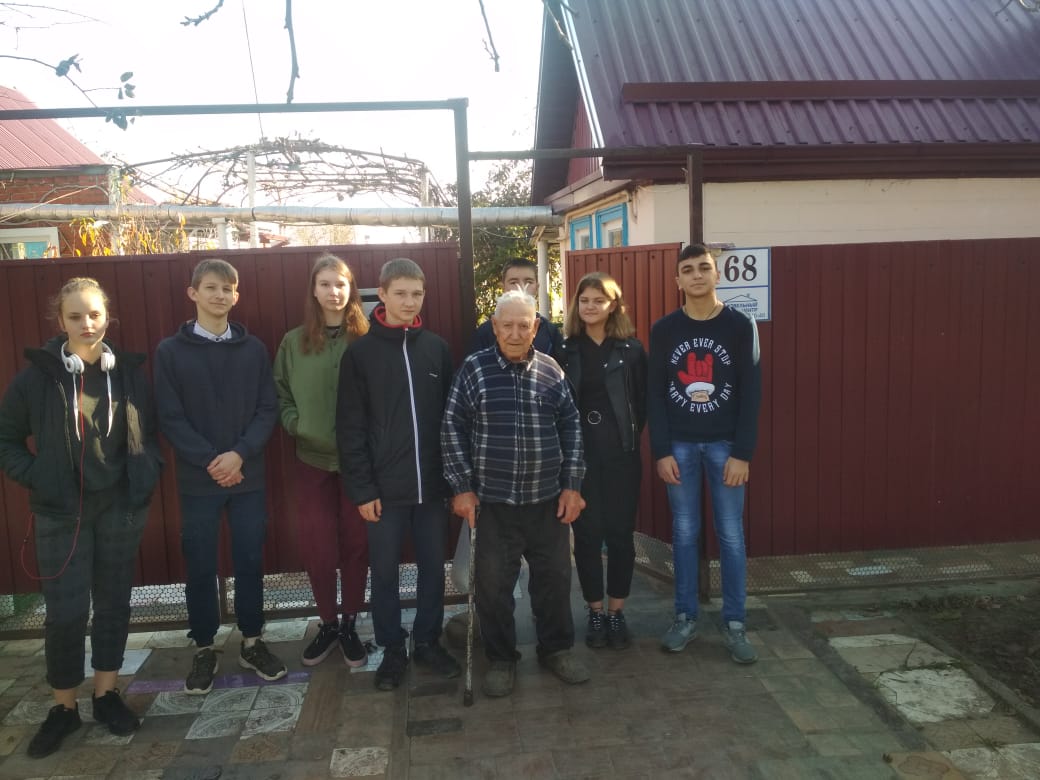 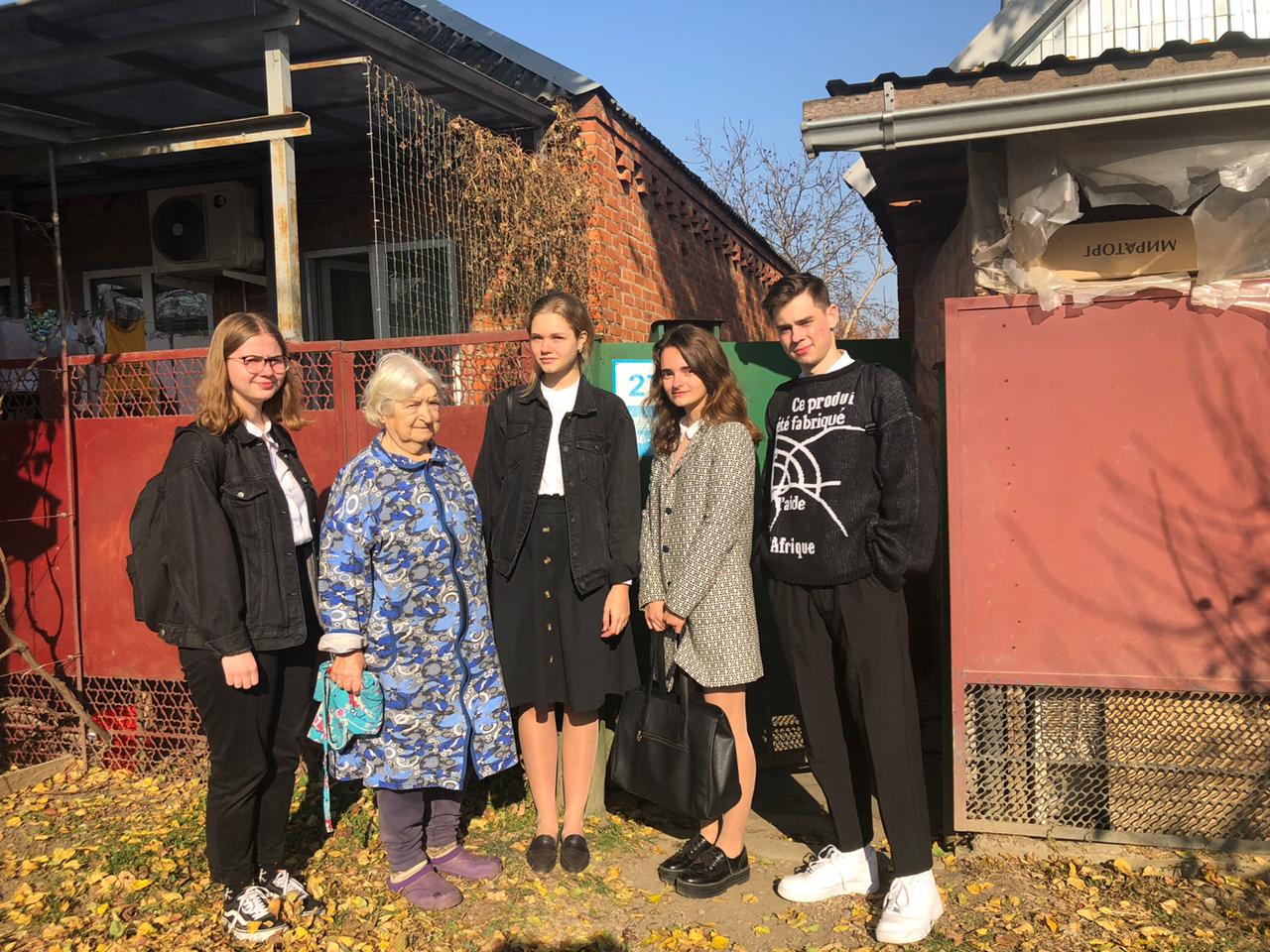 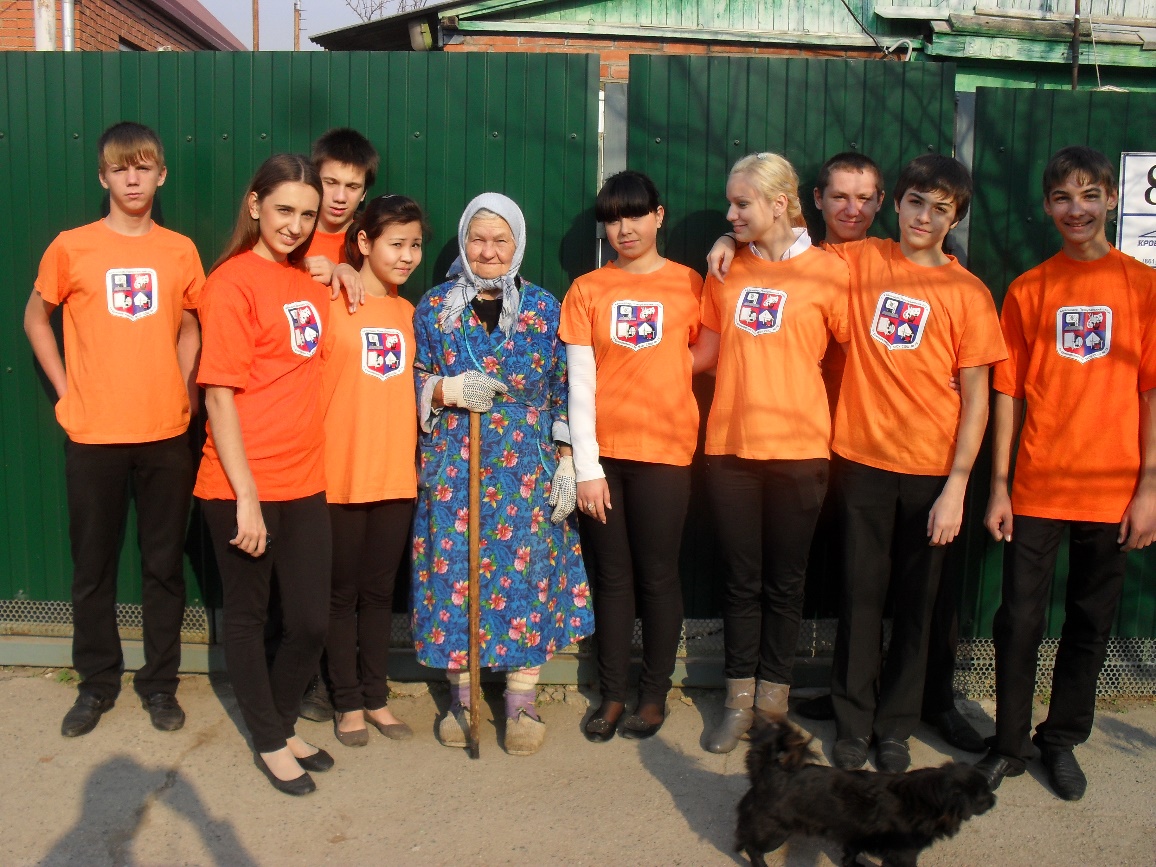 